			มีนาคม  ๒๕๖6เรื่อง  รายงานผลการดำเนินงานและผลการเบิกจ่ายค่าตอบแทนคณะอนุกรรมการอำนวยการการกระจายอำนาจ	ให้แก่องค์กรปกครองส่วนท้องถิ่นระดับจังหวัด ประจำปีงบประมาณ พ.ศ. 2566 เรียน  ผู้ว่าราชการจังหวัด ทุกจังหวัดอ้างถึง  หนังสือกรมส่งเสริมการปกครองท้องถิ่น ด่วนที่สุด ที่ มท 0815.3/ว 3230 ลงวันที่ 10 ตุลาคม ๒๕๖5สิ่งที่ส่งมาด้วย  1. แบบรายงานผลการดำเนินงานฯ					          จำนวน 1 ชุด	2. แบบรายงานผลการเบิกจ่ายค่าตอบแทนฯ					จำนวน 1 ชุดตามที่ กรมส่งเสริมการปกครองท้องถิ่นได้โอนจัดสรรงบประมาณรายจ่ายประจำปีงบประมาณ พ.ศ. 2566 งบอำนวยการ (กรม) ให้แก่สำนักงานส่งเสริมการปกครองท้องถิ่นจังหวัด รายการค่าตอบแทนคณะอนุกรรมการอำนวยการการกระจายอำนาจให้แก่องค์กรปกครองส่วนท้องถิ่นระดับจังหวัด นั้น			กรมส่งเสริมการปกครองท้องถิ่นพิจารณาแล้ว เพื่อให้การเสนอขอตั้งงบประมาณรายจ่ายประจำปี และการจัดสรรค่าตอบแทนคณะอนุกรรมการอำนวยการการกระจายอำนาจให้แก่องค์กรปกครองส่วนท้องถิ่นระดับจังหวัด เป็นไปอย่างต่อเนื่องและมีประสิทธิภาพ จึงขอความร่วมมือจังหวัดรายงานผลการดำเนินงาน
และผลการเบิกจ่ายค่าตอบแทนคณะอนุกรรมการอำนวยการการกระจายอำนาจให้แก่องค์กรปกครองส่วนท้องถิ่นระดับจังหวัด ประจำปีงบประมาณ พ.ศ. ๒566 โดยสามารถดาวน์โหลดไฟล์ตามแบบรายงาน ได้จาก QR Code ท้ายหนังสือฉบับนี้ และจัดส่งให้กรมส่งเสริมการปกครองท้องถิ่นในรูปแบบเอกสาร พร้อมไฟล์ข้อมูลในรูปแบบ Excel ทางไปรษณีย์อิเล็กทรอนิกส์ dec0810.8@gmail.com สำหรับไตรมาสที่ 1 – 2 (ตุลาคม 2565 – มีนาคม 2566) จัดส่งภายในวันจันทร์ที่ 24 เมษายน 2566 และไตรมาสที่ 3 – 4 (เมษายน 2566 – กันยายน 2566)
ให้จัดส่งภายในวันศุกร์ที่ 27 ตุลาคม 2566 รายละเอียดปรากฏตามสิ่งที่ส่งมาด้วย		จึงเรียนมาเพื่อโปรดพิจารณา                      ขอแสดงความนับถือ                     อธิบดีกรมส่งเสริมการปกครองท้องถิ่น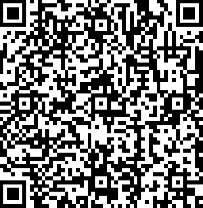 กองพัฒนาและส่งเสริมการบริหารงานท้องถิ่นกลุ่มงานส่งเสริมการกระจายอำนาจและการจัดทำงบประมาณเงินอุดหนุนโทร. 0 2241 9000 ต่อ 2302 โทรสาร 0 2241 6956ไปรษณีย์อิเล็กทรอนิกส์ saraban@dla.go.thผู้ประสานงาน นางสาวนันทิพัฒน์ พรหมรักษา โทร. 08 2824 2215ที่ มท 0810.8/ว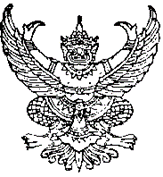   กรมส่งเสริมการปกครองท้องถิ่น  ถนนนครราชสีมา เขตดุสิต กทม. 10300